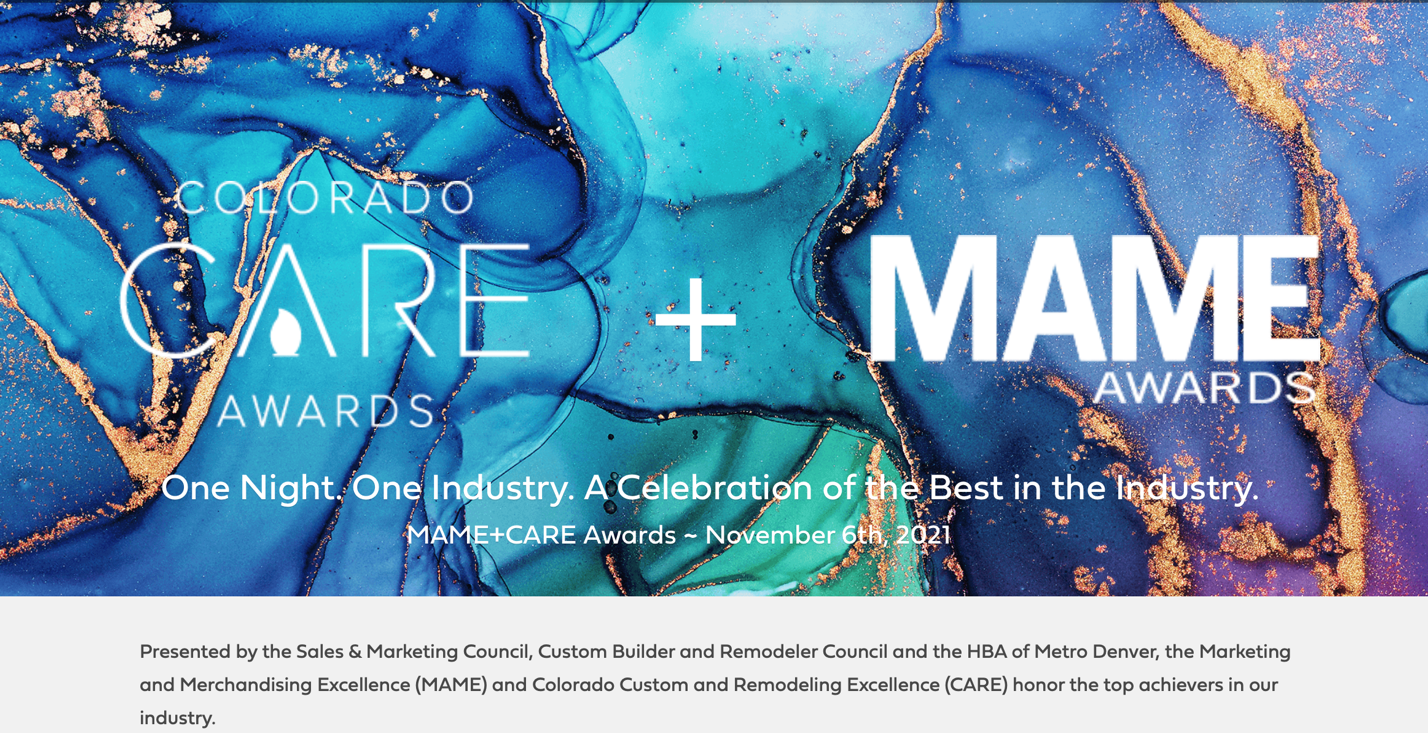 The DENVER MAME+CARE AWARDSNovember 6, 2021Hyatt Regency Denver - 650 15th St, Denver, CO 80202Important DatesEntry registration begins Monday, July 19thEntry materials are due by September 13th Midnight - NO EXTENSIONSJudging – September 21-23 In PersonPersonal Interviews will be held September 23How to EnterReview categories and requirements.Submit your entry into our online application – pay your entry fees by credit card or checkMAME AwardsCARE AwardsReceive entry confirmation email with official entry numbers, forms and instructions to deliver entry materials.Your entry materials are due by September 13th Midnight - NO EXTENSIONS!Refunds will not be given; however, you may change your category if necessary. Materials For All Entries (Note see requirements for the forms and materials necessary per category)MAME Forms – CARE Forms Digital Files — Photos and Floor PlansPlease submit your entry materials via file sharing services. FTP, Dropbox, or Hightail are all acceptable methods – send link for download to entries@teampmp.comIf you have any questions during the process, please feel free to contact our offices.Lisa Parrish | AdministratorMAME AWARDS909.987.2758 or 800.658.2751Lisa@TeamPMP.com MAME ENTREE FEES & DEADLINES$175 Early Registration: by August 19th $275 Registration:  August 20th- September 13h  Categories 11-12 NO FEECategory 54 - Entry Fee $125NO REFUNDSCARE ENTREE FEES & DEADLINES$75 per Entry for CBRC Members: by September 13th 
$125 per Entry for HBA Members: by September 13th
$295 per Entry for non-HBA Members: by September 13th Nominated Categories - NO FEE: by September 13thNO REFUNDSIMAGESDigital images saved at 300 dpi – sized to at 1800 pixels wide – saved at 300 dpiJPEG format ONLY. All plans should be saved as high resolution PDF – 8 ½” x 11” Images should be named with your Category number, entry serial and sequence number or description.Example:01-1005_1.jpg01-1005_2.jpg (thru 8 images)01-1005_floorplan.jpg01-1005_teamform.doc OR .pdfMAME Entry Rollover for The NationalsWe are pleased to offer a special entry rollover program. Here’s how it works. You have already entered materials, The Awards Committee will provide your entry materials to the The Nationals for you! If you would like to re-submit those materials for either program, all that is needed is for you to mark the boxes on the entry application for Nationals. You will be invoiced separately for entry fees for each program. No additional forms or materials needed!! Simply mark your form and you are all set, we’ll take care of the rest!Eligible Entries•	Product must be built or marketed August 1, 2019 to September 1, 2021•	Home Builders or Associate Members (advertising agency, architect, supplier, interior designer, developer) may enter.•	Only HBA builders and associate members in good standing are eligible to receive recognition.•	Repeat Entries: Remember, if your work is still being marketed as of August 1, 2019, you can enter that work even if it has already been entered in previous years, even if you won for that category. This applies to any category.•	Product/community must be within the eight-county metro area of Adams, Arapahoe, Boulder, Broomfield, Denver, Douglas, Elbert, and Jefferson. If the builder is a member of the Denver HBA with a main office located in one of the above mentioned counties but their product/project is outside of those counties (but in Colorado) it is eligible for entry but may not be toured by the judges due to time restraints.•	All companies named on entry forms need to be members of the HBA or they will not be acknowledged. If the company is based outside of the state, they can join the Denver HBA as an affiliate member. Contact us for more information.Image Requirements•	All Categories - images should be saved at a resolution of approximately w-1800 x h-1200.•	File size is no larger than 6 megabytes.•	Save all images as a JPEG files 300dpi.DOWNLOAD FORMS•	MAME Team/Project Information Form – Cats 14-54•	MAME Sales Awards Form – Cats 1-4•	MAME Sales Manager Form – Cat 5•	MAME Marketing Professional – Cat 6•	MAME Community Superintendent – Cat 7•	MAME Customer Service Professional – Cat 8•	MAME Purchasing Professional – Cat 9•	MAME Closing Professional – Cat 10•	MAME Young Leader – Cat 11•	MAME Trade Partners – Cat 12•.              CARE Team/Project Form 1-15•.              CARE Nominated Awards Form – Associate, Remodeler & Custom BuilderALL Entries should be submitted digitally by Dropbox or your favorite file sharing service For questions regarding submission entries, please contact:Lisa Parrish | AdministratorMAME+CARE  AWARDS909.987.2758 or 800.658.2751Lisa@TeamPMP.com The MAME +CARE Awards reserves the right to eliminate any category due to insufficient entries or add categories if the judges believe it is warranted.2021 MAME Categories Rookie Sales Professional – less than 2 years sellingSales Professional of the YearSales Team of the YearOnline Sales Counselor of the YearSales Manager of the Year - NOMINATED ONLYMarketing Professional of the Year- NOMINATED ONLYBuilder Community Superintendent of the YearBuilder Customer Service Professional of the YearBuilder Purchasing Professional of the YearClosing Professional of the Year Young Leader Award - NOMINATED ONLY - no feeTrade Partner of the Year - NOMINATED ONLY - no feeBest Logo DesignBest Graphic ContinuityBest Brochure – Printed or Digital FormatBest Print Ad – color or black/whiteBest Video Best Radio  Best Overall Advertising Campaign - Includes all collateral and online platformsBest Special Promotion - Limited time sales or marketing eventBest Digital Marketing Program - includes digital ads, outboard digital marketing and social mediaBest Innovative Use of Technology - includes virtual, apps and point of sale experiencesBest Virtual Sales Experience Best WebsiteBest SignageBest Sales Office Best Community Amenity Feature - Clubhouses, Garden Areas, etc. - Awards may be presented For Rent /For SaleBest Design CenterBest Indoor/Outdoor Living Space - enhancement of living space and floor planBest Interior Merchandising of a Model – Detached Home – Priced $400,000 & underBest Interior Merchandising of a Model – Detached Home – Priced $400,001 to $550,000Best Interior Merchandising of a Model – Detached Home – Priced $550,001 to $700,000Best Interior Merchandising of a Model – Detached Home – Priced $700,001 to $850,000Best Interior Merchandising of a Model – Detached Home – Priced over $850,0000Best Interior Merchandising of a Model – Attached Home  Best Architectural Design of a Model – Detached Home – under 2,000 sq. ft.Best Architectural Design of a Model – Detached Home – 2,001 to 2,600 sq. ft.Best Architectural Design of a Model – Detached Home – 2,601 to 3,200 sq. ft.Best Architectural Design of a Model – Detached Home – Over 3,200 sq ft. Best Architectural Design – Urban Infill DesignBest Architectural Design of a Model – Attached Home Best Green Home DesignBest On the Boards Architectural Design - Production & CustomAttached Home of the YearDetached Home of the YearActive Adult Home of the YearDesign Series of the YearCommunity of the YearOn the Boards Community (defined as under construction – but not yet open for sale or rent)Million Dollar Sales Awards - Presented for $8 Million, $12Million, $20Milllion & $50 Million2021 CARE CategoriesKitchen Remodel  Bathroom Remodel  Basement Remodel   Addition - Includes On Grade or Poptops 55+/ Universal Design Remodel Exterior Remodel	Commercial Remodel Historic Remodel - Sensitive remodeling to vintage pre-1940's homeWhole House Remodel    Multifamily Renovation  Detached Structure Specialty Rooms Interior Design of a Custom HomeCustom Home – under 5,000 sq. ft.Custom Home – 5,000 & over sq. ft*CATEGORIES ABOBE MAY BE SPLIT INTO ADDITIONAL CATEGORIES DEPENDING ON ENTRIES RECEIVED TO CREATE THE FAIREST COMPETITIVE PLATFORMCARE ENTREE FEES & DEADLINES$75 per Entry for CBRC Members: by September 13th 
$125 per Entry for HBA Members: by September 13th
$295 per Entry for non-HBA Members: by September 13th Nominated Categories - NO FEE: by September 13thNOMINATED AWARDS - NO ENTRY FEEThe following awards will only be awarded to HBA Members. Entrants or their industry partners may nominate a company for consideration. 	Associate of the Year	HBA Member who has shown dedication and exemplary involvement throughout the year.	Remodeler of the Year	HBA Member who has shown dedication and exemplary involvement throughout the year.Custom Builder of the Year	HBA Member who has shown dedication and exemplary involvement throughout the year.2021 MAME CATEGORIES AND REQUIREMENTSPROFESSIONAL ACHIEVEMENT AWARDSEntries will be judged on the candidate’s positive aspects and measurable work performance.Multiple entries are allowed for each company.1.	ROOKIE SALES PROFESSIONAL – Less Than 2 Years Selling2.	SALES PROFESSIONAL OF THE YEAR3.	SALES TEAM OF THE YEAR4.	ONLINE SALES COUNSELOR OF THE YEARJudged on professional approach to sales, selling techniques used, and personal contribution and involvement in industry. Entrant may not be a sales or marketing director, advertising manager, vice president of marketing or sales or company president.5.	SALES MANAGER OF THE YEAR - Nominated onlyMust be a new home sales management professional who directly manages and trains on-site, new home sales personnel and is employed by an HBA builder or associate member.6.	MARKETING PROFESSIONAL OF THE YEAR  - Nominated onlyMust be responsible for developing and implementing overall marketing policy including market research, product development, merchandising, advertising and sales productivity. Must be employed by an HBA builder or associate member.7.	BUILDER COMMUNITY SUPERINTENDENT OF THE YEAR8.	BUILDER CUSTOMER SERVICE PROFESSIONAL OF THE YEAR9.	BUILDER PURCHASING PROFESSIONAL OF THE YEAR10.	CLOSING PROFESSIONAL OF THE YEAR11.	YOUNG LEADER AWARD  – open to builders and associate/supplier disciplines - Nominated only NO FEEDesigned to recognize new leaders within our industry – open to ad agencies, interior designers, architects, builders, et al.12.	TRADE PARTNER OF THE YEAR - Nominated Only NO FEEDesigned to recognize trades serving home builders. Home Builder nominated – no entry fee or personal interview for this category.Categories 1-12 Requirements•	Completed Individual Achievement Entry Form•	Must submit a written statement (200 words or less) describing exemplary performance and achievement written by supervisor or sponsor.•	Digital Photo of candidate•	Personal Interviews will be held for candidates in Categories 1-11NOTE: Entrants must be available for a personal interview - Personal Interviews will be held September 23rd MARKETING & DESIGN ACHIEVEMENT AWARDS13.	BEST LOGO DESIGNEntry will be judged on overall logo design, readability and execution.Entry Requirements•	MAME Team/Project Information Form •	Image Requirements: 6 to 8 images of the following: Logo in color, logo in black & white and various examples of logo in use. (brochure, signage, letterhead, etc)14.	BEST GRAPHIC CONTINUITYBuilder/CommunityAssociateEntry will be judged on graphics, concept, overall design compatibility, readability, and execution. How all branding pieces work together.Entry Requirements•	MAME Team/Project Information Form •	Image Requirements: 6 to 8 images of the following: logo, advertisements, signage, displays, brochure, direct mail, and impact graphic, etc.15.	BROCHURE – PRINTED OR DIGITAL FORMATBuilderCommunityAssociateJudged on concept, copy, layout, budget, overall design and execution as it relates to a specific target market.  Multiple Awards may be presented.Entry Requirements•	MAME Team/Project Information Form •	Sample of Brochure – if you are entering a print brochure, you must deliver a sample to the HBA office by September 13th   Please drop off with ATTN:  DENVER MAME AWARDS•	Image of Brochure in jpeg format16.	BEST PRINT AD •	Builder•	Community•	AssociateEntry will be judged on creativity, design, and success of materials developed to gain product interest.Entry Requirements•	MAME Team/Project Information Form •	1 image that represents entry.17.	BEST VIDEO •	Builder/Community•	Associate•	Short (30 to 60 Seconds / Long Format 60 Seconds or Longer) Judged on its ability to reach a target audience, as well as its message, feeling and ability to communicate image or introduce a new product or new ideas.Entry Requirements•	MAME Team/Project Information Form •	1 images that represents entry.•	Link to actual campaign highly encouraged•	Digital requirements– Video: .mov files or Mp4 files.18.	BEST RADIO  Judged on its ability to reach a target audience, as well as its message, feeling and ability to communicate image or introduce a new product or new ideas.Entry Requirements•	MAME Team/Project Information Form •	1 images that represents entry.•	Link to actual campaign highly encouraged•	digital requirements– Audio: Mp3 files.19.	BEST OVERALL ADVERTISING CAMPAIGN (Includes all collateral and online platforms)•	Builder/Community•	AssociateEntry will be judged on creativity, design, and success of materials developed to gain product interest. Includes ads, print and electronic media, and billboards.Eligibility Requirements:To be eligible for this award, a builder/developer must also submit entries in exactly three of the following categories. Winner will be determined by a CUMULATION of points from the three categories entered. If you enter more than 3 of these categories, please select which three you would like included to be judged for this category.Best BrochureBest Radio OR Best Video  Best Print AdBest WebsiteBest Digital MarketingEntry Requirements•	MAME Team/Project Information Form •	4 to 8 images that represent entry.•	Link to actual campaign highly encouraged•	May include any or all of the following: print advertising, direct mail, television and radio spots, billboards, etc. Used for judging and displays.•	Video and radio submissions digital requirements– Video: .mov files – Audio: Mp3 files.20.	BEST SPECIAL PROMOTION - Awards may be presented for builder, community or associateLimited-Time Marketing Promotion – includes Grand Openings, Realtor Relations, and any other specialty eventEntry will be judged on creativity, design, and success of materials developed to gain product interest. Includes a series of ads, print and electronic mediaEntry Requirements:•	MAME Team/Project Information Form •	Submit images of promotion – photos of events suggested•	Submit images of ads that represent the campaign. May include any or all of the following: print advertising, direct mail, television and radio spots, billboards, etc. – jpeg or PDF format•	Video and radio submissions digital requirements– Video: .mov files – Audio: Mp3 files.21.	DIGITAL MARKETING PROGRAM - INCLUDES DIGITAL ADS, OUTBOARD DIGITAL MARKETING AND SOCIAL MEDIA  – Awards may be presented for builder, community or associateEntry will be judged on concept, creativity, copy, layout, and results of campaignEntry Requirements•	Completed Marketing Awards Entry form.•	Marketing statement•	4 to 8 images that represent entry.•	Link to actual campaign highly encouraged22.	BEST USE OF TECHNOLOGY
Awards may be presented for Apps, virtual reality tours, and point of sale tools. 
Entry will be judged on level of realism, creativity, cinematic quality, use of sound (music, sound effects, narration), and use of special effects.
Entry Requirements:Completed Team/Project Statement6 to 8 Images that represent entry.Video File of video animation (.mov or QuickTime file)23.	BEST VIRTUAL SALES EXPERIENCE
Entry will be judged on level of, creativity, quality of design, ease of obtaining information, and organization of messages.
Entry Requirements:Completed Team/Project Statement6 to 8 Images that represent entry.Video File of any elements you wish to share with the judges.24.	BEST WEBSITE – Awards may be presented for builder, community or associateEntry will be judged based on quality of design, ease of obtaining information, and organization of message.Entry Requirements•	MAME Team/Project Information Form •	4 to 8 images that represent entry.•	Link to website – must be fully updated and live by September 13Website Entries will be judged live online by judges – website should be fully updated by September 1325.	BEST SIGNAGEIncludes: Model Complex – Onsite Signage, Billboard, Entry MonumentationEntry will be judged on concept, creativity, basic graphics and layout, design, execution, readability, and continuity.Entry Requirements•	MAME Team/Project Information Form •	4 to 8 images that represent entry. (Billboard – up to 3 images)26.	BEST SALES OFFICE  May be split - Includes: Garage, Trailers, Whole House sales office usage.Entry will be judged on theme, function, display concept, creativity, and design used in the office, as well as the use of tools and technologies to achieve sales success.Entry Requirements•	MAME Team/Project Information Form •	4 to 8 images that represent entry. These may include the following: exterior entrance, overall interior, topography table, impact graphic, renderings, displays, and/or closing office.•	Image of office layout showing layout of exhibits.27.	COMMUNITY AMENITY FEATURE - CLUBHOUSES, GARDEN AREAS, ETC.Awards may be presented For Sale/For Rent CommunitiesEntry will be judged on the effectiveness, impact, and function in enhancing the project.Entry Requirements•	MAME Team/Project Information Form •	4 to 8 images that represent entry.28.	DESIGN CENTERIncludes Builder Central Design Center, Onsite Design and ShowroomsEntry will be judged on theme, function, display concept, creativity, and design used in the office.Entry Requirements•	MAME Team/Project Information Form •	6 to 8 images that represent entry. These may include the following: exterior entrance, overall interior, displays, and/or other unique spaces.•	Image of office layout showing layout of exhibits.29.	BEST INDOOR/OUTDOOR LIVING SPACE - Enhancement of living space and floor planProduction models and custom/spec homes will be dividedJudged on overall space, design, architectural appeal and creative use of space and functionality as it enhances livability of the home or plan.Entry Requirements•	MAME Team/Project Information Form •	1 to 2 images that represent entry.INTERIOR MERCHANDISING, DESIGN, AND ARCHITECTURE AWARDS30.	BEST INTERIOR MERCHANDISING OF A MODEL – DETACHED HOME – PRICED $400,000 & UNDER31.	BEST INTERIOR MERCHANDISING OF A MODEL – DETACHED HOME – PRICED $400,001 TO $550,00032.	BEST INTERIOR MERCHANDISING OF A MODEL – DETACHED HOME – PRICED $550,001 TO $700,00033.	BEST INTERIOR MERCHANDISING OF A MODEL – DETACHED HOME – PRICED $700,001 TO $850,00034.	BEST INTERIOR MERCHANDISING OF A MODEL – DETACHED HOME – PRICED OVER $850,00035.	BEST INTERIOR MERCHANDISING OF A MODEL – ATTACHED HOME  Judged on use of color, texture, material, interior space, furniture, accessories, window and wall treatments in relation to the specified target market and continuity with the marketing program. These categories are for production home entries only. No custom home interior design will be accepted.Entry Requirements  for Categories 30-35•	MAME Team/Project Information Form •	4 to 8 images that represent entry - Suggested: Living room, dining room, master bedroom, kitchen/family room area or other unique spaces.•	Floor plan36.	BEST ARCHITECTURAL DESIGN OF A MODEL – DETACHED HOME – UNDER 2,000 SQ. FT.37.	BEST ARCHITECTURAL DESIGN OF A MODEL – DETACHED HOME – 2,001 TO 2,600 SQ. FT.38.	BEST ARCHITECTURAL DESIGN OF A MODEL – DETACHED HOME – 2,601 TO 3,200 SQ. FT.40.	BEST ARCHITECTURAL DESIGN OF A MODEL - DETACHED HOME - OVER 3,201 SQ. FT. 41.	BEST ARCHITECTURAL DESIGN – URBAN INFILL DESIGN42.	BEST ARCHITECTURAL DESIGN OF A MODEL – ATTACHED HOMEJudged on overall exterior and interior architectural appeal, creative use of interior space and functionality of floor plan in relation to the specified target market and continuity with the marketing program.These categories are for production home entries only. No custom home product will be accepted.1 exterior photo, renderings, floor plan required Entry Requirements  for Categories 36-42•	MAME Team/Project Information Form •	4 to 8 images that represent entry - Suggested: Living room, dining room, master bedroom, kitchen/family room area or other unique spaces.•	Floor plan42.	GREEN HOME DESIGNRecognizing the overall excellence of a home featuring green design concepts  Entry Requirements•	MAME Team/Project Information Form •	Site plan of the community•	6 to 8 images that represent the plan•	Floor plan  •	Green Home certification documentation.43.	BEST ON THE BOARDS ARCHITECTURAL DESIGN a.	Production Housingb.	Custom HomeEntry will be judged on overall exterior and interior architecture, design appeal, function, and creative use of interior space and creative integration of plan design with site considerations.Entry Requirements  •	MAME Team/Project Information Form •	4 to 8 images that represent entry - Suggested: Front exterior, Living room, dining room, master bedroom, kitchen/family room area or other unique spaces.•	Image of floor plan.44.	ATTACHED HOME OF THE YEARAttached Home of the Year will be presented to the HBA Builder/Developer for best overall product and interior design. The same product/model must be entered in both Interior Design (categories 35) and Product (categories 42). In addition to the cumulative points awarded in those categories, Judges will award points based on interior design, architecture design and physical tour. The sum of these scores will determine the Attached Home of the Year winner.Interior design and product criteria based on: overall exterior and interior design appeal; creative use of space; and use of interior colors, textures, materials and interior space.45.	DETACHED HOME OF THE YEARThe Detached Home of the Year will be presented to the HBA Builder/Developer for best overall product and interior design. The same product/model must be entered in both Interior Design (Categories 30-34) and Product (Categories 36-41). In addition to the cumulative points awarded in those categories, Judges will award points based on interior design, architectural design and physical tour of home. The sum of these scores will determine the Detached Home of the Year winner.Interior design and product criteria based on: overall exterior and interior design appeal; creative use of space; and use of interior colors, textures, materials and interior space.46.	ACTIVE ADULT HOME OF THE YEARJudged on the overall exterior and interior architectural appeal, creative us of the interior functionality of floor plan with an emphasis on the home targeted for the 55+ homebuyer. May be either attached or detached.Entry Requirements•	MAME Team/Project Information Form •	4 to 8 images that represent entry - Suggested: Front exterior, Living room, dining room, master bedroom, kitchen/family room area or other unique spaces.•	Image of floor plan.47.	DESIGN SERIES OF THE YEARRecognizing the overall excellence of a project series combining architecture, interior design, landscape, presentation, marketing program and sales successEntry Requirements•	MAME Team/Project Information Form •	Site plan of the community•	6 to 12 images that represent the community.•	Floor plan for each plan in the series.All Design Series of the Year entrants MAY be toured.48.	COMMUNITY OF THE YEARRecognizing the best community presentation, planning and amenities by a developer where multiple builders participate in the build program, custom and/or productionThe Community of the Year Award is presented to the HBA Builder/Developer for the best overall marketing and community presentation of a master planned community. The Community of the Year Award will be determined by the CUMULATIVE point totals in selected categories in addition to being judged by physical tour of the Community of the Year Award finalists. The sum of these scores determines the Community of the Year Award winner.Community of the Year will be judged based on:Design and sensitivity to natural or created environments, Design appeal, Creative use of space, materials, amenities, Architectural continuity, Landscape design and signage, Community site planningEligibility Requirements: Builders/Developers must submit an entry in each of the following categories:•	Best Brochure•	Best Advertisement•	Sales Office, Information Center or Amenity Interior Design•	Best Architectural Design(For a total of FIVE qualifying entries)All Community of the Year entrants will be toured. Entry Requirements•	MAME Team/Project Information Form •	Site plan of the community•	6 to 12 images that represent the community: exteriors of homes, landscape, interiors, signage, sales office, etc.•	Link to community or builder website.49.	ON THE BOARDS COMMUNITY (defined as under construction – but not yet open for sale or rent)Entry Requirements•	MAME Team/Project Information Form •	Site plan of the community•	Six (6) to Twelve (12) images that represent the community.50.	MILLION DOLLAR SALES AWARDS Presented for $8 Million, $12Million, $20Milllion Awards are granted based on new home sales closings between August 1, 2020 – August 1, 2021If submitting for a team, each team member must submit an entry in order for each team member to receive an award.All entrants must be employed by a HBA of Metro Denver member company and be members of the Sales & Marketing Council (SMC) at time of  submission and the awards event date. Entrants may only submit new home sales in the following counties: eight-county metro area of Adams, Arapahoe, Boulder, Broomfield, Denver, Douglas, Elbert, and Jefferson. If the builder is a member of the Denver HBA with a main office located in one of the above mentioned counties but their product/project is outside of those counties (but in Colorado) it is eligible for entry but may not be toured by the judges due to time restraints.ENTRY REQUIREMENTS•	Completed Sales Achievement Form including total sales for closed sales for period August 1, 2020 – August 1, 2021•	Please include a color photo of candidate2021 CARE CategoriesKitchen Remodel  Bathroom Remodel  Basement Remodel   Addition - Includes On Grade or Poptops 55+/ Universal Design Remodel - Special needs, aging in place, etc. Exterior Remodel - Major impact on exterior appearance with or without additional square footage, such as: adding a porch roof, adding dormers, structural changes. Commercial Remodel -Tenant finish, showroom displays, offices, etc. Historic Remodel - Sensitive remodeling to vintage pre-1940’s home, retaining original design elements while updating or restoring, sensitive to the homes original structure/aesthetic. Whole House Remodel - Renovations affecting over 50% of the home, usually involving additions and remodeled both inside & out. Multifamily Renovation  Detached Structure - Garage, pool house, playhouse, etc. Specialty Rooms - Theater, wine cellar, etc. Interior Design of a Custom HomeCustom Home – under 5,000 sq. ft.Custom Home – 5,000 & over sq. ft*CATEGORIES ABOVE MAY BE SPLIT INTO ADDITIONAL CATEGORIES DEPENDING ON ENTRIES RECEIVED TO CREATE THE FAIREST COMPETITIVE PLATFORMJudged on overall architectural appeal, creative use of space and functionality of plan.  ELIGIBILITY REQUIREMENTS:Homes must have been completed between August 1, 2017 and August 1, 2021. Finished basements will be judged, and are to be included in square footage total. If the basement or a portion of the basement is not finished then it is not considered living area and should not be included in the total square footage of the home. Homes entered in these category may not be entered in production home interior design or production home categories.Entry Requirements•	CARE Team/Project Information Form •	4 to 12 images that represent entry – Suggest 1-4 before images with up to 8 afters. •	Floor Plan requiredCARE NOMINATED AWARDS - NO ENTRY FEEThe following awards will only be awarded to HBA Members. Entrants or their industry partners may nominate a company for consideration. 	HBA Member who has shown dedication and exemplary involvement throughout the year.Associate of the Year	Remodeler of the Year	Custom Builder of the Year	Entry requirements Categories 16-18•	Completed Achievement Form •	Please include a color photo of candidate/firm